КРЫМ...СКАЗОЧНЫЕ УГОЛКИ ЮЖНОБЕРЕЖЬЯ...18.09-20.09.2020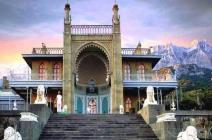 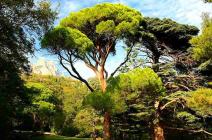 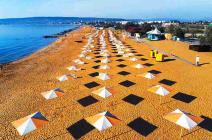  1 деньСбор 17.09 в 19:00. Выезд из Краснодара в 19:30 от магазина «МАГНИТ - КОСМЕТИК» (ул. Ставропольская 86, район «Вещевого» рынка, через дорогу напротив сквера). Ночной переезд. Прибытие в Ялту утром. Размещение. Небольшой отдых. Завтрак.  Экскурсия в Никитский ботанический сад – «Удивительный уголок Крыма». Это не только огромная уникальная коллекция растений со всего света, но и одно из старейших научно-исследовательских учреждений. Сад имеет большую крытую оранжерею, где во всем многообразии представлены кактусы, суккуленты и тропические растения, а рядом с оранжереей находится знаменитый «Райский сад», в котором собраны все цветочные растения. Это одно из самых красивых мест сада любимое посетителями.  С любой аллеи Никитского ботанического сада можно увидеть великолепную панораму Ай-Петри и небесно-синее море. Экскурсия в Массандровский дворец - памятник архитектуры ΧΙΧ века, построенный для Александра III в стиле французских замков эпохи Возрождения.  Изящный Массандровский дворец просто поражает элегантной архитектурой и напоминает настоящий сказочный замок. История романтичного имения загадочна и любопытна. В разное время в его стенах отдыхали императоры, правители, вожди. Гостей дворца ждет не только великолепное внутреннее оформление, но и прекрасный парк. Свободное время для отдыха на море. Ужин. Излюбленным местом прогулок среди горожан и гостей города считается Ялтинская набережная, где, прогуливаясь, можно увидеть Ялту во всём её вечернем великолепии.  2 деньЗавтрак. Экскурсия «Дворцы и парки Крыма» с посещением в Алупке Воронцовского дворца и парка, которые считаются шедевром дворцово-паркового искусства. Дворец сочетает в себе абсолютно разные архитектурные стили — от неоготики до неомавританского стиля. В нем гармонично соединены английское зодчество, богатые восточные мотивы и готические элементы. Парадные интерьеры дворца почти полностью сохранили свою первоначальную отделку. Важной архитектурной особенностью стало расположение Воронцовского дворца соответственно рельефу гор. Благодаря этому он очень органично вписался в окружающий ландшафт и обрел свой оригинальный художественно-выразительный образ. Прогулка по Воронцовскому парку, который поражает своим размахом, грациозностью, красотой, каменным хаосом, прудами, аллеями. Парк, являясь парком-памятником общегосударственного значения, входит в экспозиционную часть музейной территории. Экскурсия в Ливадию с посещением Белого императорского дворца - бывшей резиденции Николая II. В XX столетии во дворце проходила Ялтинская конференция стран антигитлеровской коалиции, важными гостями которой были Черчилль, Рузвельт, Сталин. Дворец построен в стиле Итальянского Возрождения. Дорожки Ливадийского парка разбиты с таким расчетом, что с каждого поворота открываются великолепные морские и горные пейзажи. Рядом с дворцом находится Крестовоздвиженская церковь, построенная в византийском стиле. Церковь являлась домовым храмом и местом, предназначенным для хранения реликвий дома Романовых. С набережной Ялты по желанию за доп. плату теплоходная экскурсия к знаменитому Ласточкиному Гнезду (мыс Ай-Тодор), напоминающее средневековый замок. Подобно гнезду ласточки он прилепился над самым обрывом, на отвесной скале. Ласточкино гнездо — самая узнаваемая достопримечательность полуострова, главная достопримечательность Гаспры и визитная карточка всего Южного берега. Ужин.  Свободное время для отдыха на море3 деньРанний завтрак. Освобождение номеров. Выезд в Севастополь. Автобусная экскурсия «Южный берег Крыма от Ялты до Севастополя» проходит по самым красивым долинам горного Крыма. Cо смотровой площадки над Ласпинским перевалом, с высоты птичьего полета, Вы сможете полюбоваться прекрасной панорамой Южного берега Крыма и увидеть на обрывистом утёсе — Красной скале Форосскую церковь Воскресения Христова, которая является жемчужиной Южного Крыма.  Автобусно-пешеходная экскурсия по Севастополю – городу Русской Славы: Графская пристань, площадь Нахимова, памятник Затопленным кораблям, Приморский бульвар. Морская прогулка по Севастопольской бухте с осмотром военных кораблей (по желанию за доп. плату).  Экскурсия в Бахчисарай «Оазис Восточной культуры» - бывшую столицу Крымского ханства, оазис восточной культуры в Крыму, которую по праву можно назвать главной сокровищницей памятников Средневековья на полуострове. Экскурсия по Старому городу, для которого характерна сохранившаяся со средних веков традиционная планировка (узкие кривые улицы) и традиционные крымско-татарские дома. Осмотр Ханского дворцового комплекса, в который входят: несколько дворцовых корпусов, дворцовая площадь, гарем, ханская кухня и конюшня, ханская мечеть, Персидский сад, знаменитый «Фонтан слёз, воспетым великим Пушкиным в поэме «Бахчисарайский фонтан». Дворец уникален в своем роде, так как больше нигде нет ни одного дворца, построенного в крымскотатарском стиле. По пути следования остановка в Феодосии и купание в море на знаменитом Золотом пляже – Самый популярный и красивый пляж Крымского полуострова. Золотой пляж получил свое название за ярко – желтый цвет и широкие песчаные дюны. Рекомендуется взять купальные принадлежности. Выезд в Краснодар.Стоимость тура на человекаДом отдыха «им. ЧЕХОВА» - расположен в центральной части города Ялта в старинном парке, бывшем до 1917 г. во владении барона Эрлангера, в 15 минутах ходьбы от Центральной Набережной. Из окон корпуса открывается чудесный вид на черное море, Ялтинскую бухту и горы. Размещение: Стандарт «Эконом»: 2-х местные бюджетные простые номера. В номере: стандартный набор мебели, душ, с/у и весь интерьер - старого образца, есть холодильник, TV, балкон.  «Стандарт – 2-х местные обновлённые номера после ремонта. В номере - хорошая мебель, ТВ, сплит-система, холодильник, душ, санузел, балкон. 3-й человек в обоих категориях номеров – располагается на евро раскладушке (доп. место). Питание – комплексное. Детям до 12 лет скидка при размещении на основное место – 5%В стоимость входит:Проезд комфортабельным автобусом, проживание, питание по программе тура (3 завтрака, 2 ужина), экскурсионное обслуживание, страховка НС.Дополнительно оплачивается:Массандровский дворец - 400/200  руб. взр./дет.Воронцовский дворец – 400/200 руб. взр./дет.Ливадийский дворец – 450/250 руб.  взр./дет.Ханский дворец в Бахчисарае – 300/150 руб. взр./дет.Никитский ботанический сад - 400/200 руб.  взр./дет.Морская прогулка в Севастополе – от 350 руб./чел.Морская прогулка к Ласточкиному Гнезду – 500/400 руб. взр./дет.*Внимание! Стоимость входных билетов может изменяться, учитывайте это при составлении бюджета на поездку!  На некоторых экскурсионных объектах  есть скидки на покупку  входных билетов  для школьников, студентов, пенсионеров, инвалидов. Просьба при себе иметь подтверждающие документы! РазмещениеСтандарт "эконом"2-х местныйСтандарт2-х местный Стандарт1-но местный Дом отдыха "им.  ЧЕХОВА"9 300 9 800 11 800Доп. место в номере8 8009 300-